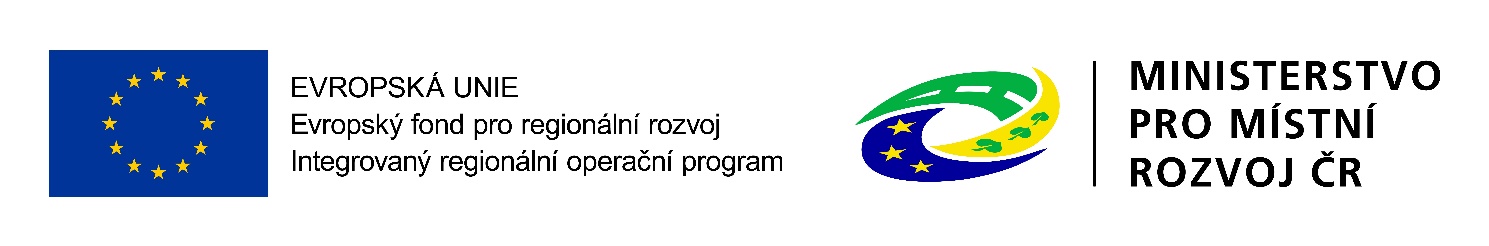 Kupní smlouvauzavřená podle ustanovení § 2079 a násl. zákona č. 89/2012 Sb., občanský zákoník, v platném znění (dále jen „OZ“) níže uvedeného dne, měsíce a roku mezi těmito smluvními stranami:Kupující:                               	Město BruntálSídlo:	Nádražní 20, 792 01 BruntálIČO:				00295892Bankovní ústav:				Československá obchodní banka, a.s.Číslo účtu:				XXXXXXXXXXXXXXXOsoba oprávněná jednat ve věcech	smluvních:					Ing. Hana Šutovská, 1. místostarostka městaKontaktní osoba ve věcech technických:	XXXXXXXXXXXXXXXXXXXXXXXTel.:						XXXXXXXXXXXXXXXXXE-mail:						XXXXXXXXXXXXXXXXX (dále jen „Kupující“)aProdávající:					PWR computers a. s.sídlo:						28. října 212/227, Mariánské Hory, 709 00 OstravaIČ:						48394246DIČ:						CZ48394246zapsaný v obch. rejstříku:			Krajský soud v Ostravě-oddíl B, vložka 11139zastoupený:					Ivetou Dubšíkovoubankovní ústav:						Komerční banka a. s.číslo účtu: 							XXXXXXXXXXXXzástupce ve věcechsmluvních:						XXXXXXXXXXXXXXtelefon:						XXXXXXXXXXXXe-mail:							XXXXXXXXXXXXXXXXXzástupce ve věcechtechnických:						XXXXXXXXXXXXXXXtelefon:						XXXXXXXXXXXXe-mail:							XXXXXXXXXXXXXX(dále jen „Prodávající“)t a k t o :Článek I.Úvodní prohlášení – účel smlouvy	Účelem této kupní smlouvy je dodávka níže popsaného zboží (Dodávky pomůcek pro ZŠ Bruntál, Okružní) Prodávajícím Kupujícímu včetně poskytnutí souvisejících výkonů (služeb). Touto smlouvou popsaný předmět díla se vztahuje k veřejné zakázce nazvané „Dodávky pomůcek pro ZŠ Bruntál, Okružní“. Předmět této smlouvy bude prováděn dle pravidel IROP pod názvem projektu Výstavba odborných učeben ZŠ Bruntál, Okružní 38 a reg. číslem projektu CZ. CZ.06.2.67/0.0/0.0/19_116/0013419.Prodávající prohlašuje a podpisem této smlouvy potvrzuje, že:má veškerou způsobilost uzavřít tuto smlouvu a plnit všechny závazky z ní vyplývající,uzavřením této smlouvy nedojde k porušení žádné právní povinnosti ani jakéhokoliv jeho závazku vyplývajícího z obecně závazného předpisu nebo smlouvy nebo rozhodnutí soudu či jiného obdobného orgánu,disponuje veškerými odbornými předpoklady potřebnými ke splnění všech jeho závazků vyplývajících z této smlouvy.Prodávající se zavazuje splnit předmět této smlouvy nejen v souladu s touto smlouvou, ale také v souladu se zadávací dokumentací (zadávacími podmínkami řízení) a jeho nabídkou, které předcházely uzavření této smlouvy. V případě rozporů jednotlivých dokumentů má přednost tato smlouva.Článek II.Předmět smlouvyProdávající se zavazuje odevzdat Kupujícímu níže uvedené zboží, které je předmětem koupě, umožnit mu nabýt vlastnické právo ke zboží a provést v dohodnuté lhůtě související výkony (služby) v této smlouvě dále uvedené, to vše za podmínek dále v této smlouvě dohodnutých. Kupující se zavazuje od Prodávajícího níže uvedené zboží a související výkony (služby) převzít a zaplatit Prodávajícímu (kupní) cenu, to vše za podmínek dále v této smlouvě dohodnutých.Zbožím se pro účely této smlouvy rozumí „školní pomůcky“ včetně veškerých součástí a příslušenství specifikovaných v příloze č. 1 této smlouvy (dále jen „Zboží“).Prodávající se zavazuje, že Zboží bude odpovídat platným právním předpisům a technickým normám a bude homologováno pro provoz v České republice. Zboží musí být dodáno jako nové a nepoužité; dodání repasovaného Zboží či jakékoliv demoverze není přípustné. Zboží bude dodáno prosto jakýchkoliv nevypořádaných práv třetích osob (zejména práv z duševního vlastnictví či průmyslových práv).Předmětem této smlouvy je dále povinnost Prodávajícího provést následující výkony (služby):doprava Zboží do místa předání,individuální a komplexní vyzkoušení dodaného Zboží a jeho uvedení do plného provozu, což znamená zejména jeho předvedení a jeho uvedení do provozu a to včetně všech jeho částí, které budou obsluhovány pracovníky Kupujícího. Kupující na vyžádání Prodávajícího stanoví písemně jmenovitý seznam osob, kterým bude předvedeno uvedení Zboží včetně jeho jednotlivých částí do provozu. Prodávající před předáním a převzetím podrobně seznámí tyto osoby s podmínkami provozu a údržby jednotlivých částí Zboží a upozorní je na příslušnou část návodu na provoz a údržbu jeho jednotlivých částí. O seznámení s předvedením a uvedením Zboží a jeho jednotlivých částí do provozu pro jednotlivé osoby Kupujícího doloží Prodávající při předání a převzetí Zboží písemným protokolem. Termín montáže přístrojů navrhne Prodávající Kupujícímu nejméně 7 dnů předem. Všechny úkony spojené s uvedením přístrojů do provozu budou prováděny v sídle Kupujícího.zaškolení nejvýše 4 určených pracovníků Kupujícího.Prodávající se zavazuje nejpozději při předání Zboží předat Kupujícímu také doklady a návody nezbytné k bezvadnému užívání Zboží, pokud výrobce či distributor Zboží takové doklady ke Zboží obvykle dodává. Zejména se jedná o:doklady k přístrojům, návody k obsluze v českém jazyce,technickou dokumentaci,doklady prokazujících kvalitu a schválení pro užívání v České republice, atesty, certifikáty.Uvedené doklady ke Zboží v písemné podobě může Prodávající nahradit dodáním na CD nebo DVD ROM ve formátu MS Office 2003 nebo vyšším, není-li podle právních předpisů nezbytné takové doklady dodat v písemné podobě.Prodávající se dále zavazuje dodržet záruční podmínky uvedené v této smlouvě a provést dále ostatní činnosti, práce a dodávky, jež nejsou v této smlouvě výslovně specifikované, které však jsou k řádnému naplnění účelu a předmětu této smlouvy nezbytné, a o kterých Prodávající vzhledem ke své kvalifikaci a zkušenostem měl, nebo mohl vědět. Prodávající je povinen si na své náklady odvézt, případně jiným způsobem zlikvidovat obal a jiný balící materiál, ve kterém bude Zboží dodáno Kupujícímu. Prodávající je povinen dodat Zboží dohodnutým způsobem, v dohodnutém termínu a jakosti a za podmínek vyplývajících z této smlouvy, jakož i příslušných právních předpisů a norem.Článek III.Doba a místo dodáníDodání Zboží (nebo jeho části) proběhne za účasti Prodávajícího a Kupujícího v místě předání uvedeném v odst. 5 tohoto článku smlouvy.Prodávající se zavazuje dodat Zboží a provést jeho individuální a komplexní vyzkoušení a uvést jej do plného provozu (blíže viz čl. II. této smlouvy) nejpozději do 2 měsíců od podpisu smlouvy. Výše uvedený termín je stanoven s ohledem na financování předmětu smlouvy z programu IROP. Prodávající oznámí písemně termín předání Zboží Kupujícímu nejméně 7 dní předem. Kupující je povinen převzít i dílčí plnění (tj. např. po jednotlivých kompletně vybavených přístrojů vč. dokladů k nim) avšak vždy pouze bez vad a nedodělků, nerozhodne-li se, že je převezme s drobnými vadami a nedodělky, které neomezují jeho funkčnost. Prodávající splní povinnost odevzdat Zboží Kupujícímu řádným a včasným dodáním Zboží (včetně sjednané dokumentace), provedením jeho individuálního a komplexního vyzkoušení a jeho uvedením do plného provozu, to vše završeno podpisem předávacího protokolu (protokolem o předání a převzetí), který smluvní strany pořídí o dodání Zboží s tím, že každá ze stran obdrží jedno vyhotovení. Podpisem protokolu o předání a převzetí Zboží Prodávající zároveň potvrzuje, že Zboží, veškerá vlastnická práva ke Zboží i všem jeho součástem jsou prosty jakýchkoliv práv a nároků třetích osob. Kupující se zavazuje od Prodávajícího převzít Zboží protokolem o předání a převzetí Zboží i v případě, že Zboží má vady a/nebo nedodělky, které však nebrání jeho užívání. Pokud dojde k předání a převzetí Zboží, přestože má Zboží vady a/nebo nedodělky, bude předávací protokol obsahovat soupis drobných vad a/nebo nedodělků, které neomezují funkčnost dodaného Zboží spolu s dohodnutým termínem jejich odstranění. Nedojde-li k takové dohodě či nebude-li termín v předávacím protokolu uveden, musí být všechny vady a nedodělky odstraněny ve lhůtě do 20 kalendářních dnů od protokolárního převzetí Zboží. Po odstranění vad a nedodělků bude smluvními stranami podepsán protokol o odstranění vad a nedodělků. K podpisu protokolu o předání a převzetí Zboží, jakož i protokolu o odstranění vad a nedodělků jsou oprávněny zástupci ve věcech technických nebo smluvních uvedení na straně 1 této smlouvy. Vše v tomto odstavci výše uvedené platí i tehdy, dohodnou-li se smluvní strany na dílčích předávkách Zboží.Jak vyplývá z výše uvedeného, smluvní strany se dohodly, že Kupující je oprávněn nepřevzít Zboží, které nesplňuje požadavky vyplývající z této smlouvy.Místem plnění (dodání, předání a převzetí Zboží) včetně provedení jeho individuálního a komplexního vyzkoušení a jeho uvedení do plného provozu je následující umístění: Základní škola Bruntál, Okružní 38, příspěvková Organizace, Okružní 1890/38, 792 01 Bruntál.Článek IV.Kupní cena Celková kupní cena za Zboží, včetně individuálního a komplexního vyzkoušení dodaného Zboží a jeho uvedení do plného provozu a včetně všech souvisejících dodávek, výkonů a služeb uvedených v článku II. této smlouvy, je sjednaná dohodou smluvních stran podle zákona číslo 526/1990 Sb., o cenách, ve znění pozdějších předpisů a činí:1 135 215,- Kč bez daně z přidané hodnotydaň z přidané hodnoty v základní sazbě 21 % činí částku238 395,15 Kč1 373 610,15 Kč včetně daně z přidané hodnoty (tj. součet cen uvedených pod výše uvedenými písmeny a) a b) odstavce 1 článku IV. této smlouvy), slovy pak: jedenmiliontřistasedmdesáttřitisícšessetdeset,15 korun českých.Celková kupní cena uvedená v odstavci 1 tohoto článku zahrnuje veškeré náklady a zisk Prodávajícího nezbytné k řádné a včasné dodávce Zboží včetně nákladů souvisejících (např. s pojištěním, celními a jinými poplatky, vystavením všech dokladů v souladu s příslušnou legislativou, se zabalením Zboží a jeho dopravy do místa dodání, s individuálním a komplexním vyzkoušením dodaného Zboží a jeho uvedením do plného provozu včetně seznámení s předvedením a uvedením Zboží a jeho jednotlivých částí do provozu pro jednotlivé osoby Kupujícího, jakož i náklady na provedení ostatních činností, prací a dodávek, které jsou k řádnému naplnění účelu a předmětu této smlouvy nezbytné, a o kterých Prodávající vzhledem ke své kvalifikaci a zkušenostem měl, nebo mohl vědět.Kupní cena je sjednána jako cena pevná a nejvýše přípustná, a tak nezávislá na vývoji cen a kurzových změnách. Lze ji překročit pouze v případě změny zákonné sazby daně z přidané hodnoty (dále jen „DPH“) v průběhu plnění – v takovém případě se k základu daně připočte aktuální sazba DPH, o čemž není nutno uzavírat dodatek k této smlouvě, přičemž však platí, že není-li Prodávající v době uzavření této smlouvy plátcem DPH a v průběhu realizace této smlouvy se plátcem DPH stane, není oprávněn účtovat Kupujícímu k ceně bez DPH jakoukoliv DPH.Kupující neposkytuje zálohy. Celková kupní cena bude Kupujícím uhrazena jedinou platbou na základě daňového dokladu-faktury vystavené Prodávajícím. Prodávající je oprávněn vystavit fakturu až po řádném provedení předmětu této smlouvy, tj. zejména řádným dodáním Zboží (včetně sjednané dokumentace), provedením jeho individuálního a komplexního vyzkoušení a jeho uvedením do plného provozu, včetně příslušného zaškolení, to vše završeno podpisem předávacího protokolu a v případě vad a/nebo nedodělků po jejich odstranění a podpisu protokolu o odstranění vad a nedodělků oběma smluvními stranami. Platba bude Kupujícím provedena bankovním převodem na účet Prodávajícího uvedený na str. 1 této smlouvy.Splatnost faktury činí 30 dnů ode dne jejího doručení Kupujícímu. V pochybnostech se má za to, že faktura byla doručena třetí kalendářní den po jejím odeslání.Faktura - daňový doklad - musí obsahovat náležitosti podle zákona č. 563/1991 Sb., o účetnictví ve znění pozdějších předpisů a zákona č. 235/2004 Sb., o dani z přidané hodnoty, ve znění pozdějších předpisů. Faktura bude obsahovat zejména tyto údaje:označení Prodávajícího a Kupujícího, adresy jejich sídla, IČ, DIČinformaci, zda Prodávající je či není plátcem DPHčíslo smlouvyčíslo fakturyden vystavení a den splatnosti faktury, případně den odeslání fakturydatum uskutečněného zdanitelného plněníoznačení peněžního ústavu a číslo účtuoznačení Zboží (s rozpisem na jednotlivé položky, za něž je fakturováno)fakturovanou částku bez DPH, sazbu DPH a částku DPH, a souhrnnou částku včetně DPHrazítko a podpis oprávněné osoby Prodávajícíhočíslo projektuinformaci: Výdaje plynoucí z této faktury jsou vynaloženy v dle pravidel IROP pod názvem projektu Výstavba odborných učeben ZŠ Bruntál, Okružní 38 a reg. číslem projektu CZ.06.2.67/0.0/0.0/19_116/0013419 a názvem veřejné zakázky „Dodávky pomůcek pro ZŠ Bruntál, Okružní.“ 	Přílohou faktury musí být kopie předávacího protokolu, a v případě existence vad a/nebo nedodělků, také protokol o odstranění vad a nedodělků, podepsaný oběma smluvními stranami, ze kterého musí být patrné, že předmět této smlouvy byl předán a převzat řádně, tj. bez veškerých vad a nedodělků. V případě, že faktura – daňový doklad - nebude obsahovat náležitosti (včetně přílohy) uvedené v odstavci 6. tohoto článku této smlouvy, je Kupující oprávněný vrátit ji Prodávajícímu k doplnění (opravě). V takovém případě se přeruší plynutí lhůty splatnosti a nová 30 denní lhůta splatnosti začne plynout doručením opravené faktury Kupujícímu.Článek V.Odpovědnost za vady, záruka Vadou se rozumí odchylka od množství, jakosti či provedení Zboží, stanovených touto smlouvou nebo technickými normami či jinými obecně závaznými právními předpisy. Prodávající odpovídá za vady zjevné, skryté i právní, které má Zboží (případně jeho část) v době jeho předání Kupujícímu a dále za ty, které se na Zboží vyskytnou v záruční době uvedené v odstavci 3 tohoto článku smlouvy. Prodávající prohlašuje, že Zboží nemá žádné vady, které by bránily jejich použití k obvyklým účelům a ani k účelu uvedenému v článku I. této smlouvy. Kupující je oprávněn vytknout (reklamovat) vady Zboží (nebo jeho části) písemně u Prodávajícího bez zbytečného odkladu (nejpozději do tří týdnů od zjištění) po jejich zjištění. Při reklamaci budou vady popsány či bude uvedeno, jak se projevují. Vady je možno vytknout prostřednictvím zástupce Kupujícího ve věcech smluvních nebo technických, a to u zástupce Prodávajícího ve věcech smluvních nebo technických nebo prostřednictvím tohoto kontaktu:Tel: XXXXXXXXXX e-mail:  XXXXXXXXXXXXXXXXXX,  poštovní adresa:  28. října 212/227, Mariánské Hory, 709 00Práva z odpovědnosti za vady (z vadného plnění) se řídí, v případě, že tato smlouva nestanoví jinak, příslušnými ustanoveními OZ, zejména § 2099 a násl.Prodávající poskytuje ve smyslu § 2113 OZ Kupujícímu záruku za jakost Zboží spočívající v tom, že Zboží, jakož i jeho veškeré části i jednotlivé komponenty, budou po záruční dobu způsobilé pro použití k obvyklým účelům a k účelu uvedenému v článku I. této smlouvy a zachovají si obvyklé vlastnosti, jakož i vlastnosti stanovené touto smlouvu, příslušnými právními předpisy či normami. Záruční doba trvá 24 měsíců a počíná běžet okamžikem podpisu předávacího protokolu, případně protokolu o odstranění vad a nedodělků, podepsaného oběma smluvními stranami. Záruční doba neběží po dobu od oznámení vady do doby sjednání nápravy u předmětné vady, resp. do doby, kdy Kupující převzal nebo měl převzít reklamací dotčené Zboží (příslušnou část Zboží). Písemnou reklamaci lze uplatnit nejpozději do posledního dne záruční lhůty, přičemž reklamace odeslaná Kupujícím v poslední den záruční lhůty se považuje za včas uplatněnou.Smluvní strany se dohodly, že případné vady Zboží (vyjma vad právních) budou řešeny opravou Zboží, jeho příslušné části. Ukáže-li se, že vada Zboží či jeho část je objektivně neodstranitelná, zavazuje se Prodávající dodat Kupujícímu bez zbytečného odkladu bezplatně nové Zboží či jeho část (pro takové nové Zboží platí všechny specifikace a požadavky dle této smlouvy) a převést vlastnické právo k němu na Kupujícího. Reklamovaná vada musí být odstraněna ve lhůtě odpovídající povaze vady, nejpozději však do 30 dnů od doručení reklamace vady, nedohodnou-li se strany pro konkrétní případ písemně jinak.  Neodstraní-li Prodávající vadu v příslušné lhůtě a nesjedná-li nápravu ani po písemné výzvě Kupujícího a v dodatečné lhůtě alespoň 7 dnů od doručení takové výzvy, je Kupující oprávněn nechat danou vadu odstranit na náklady Prodávajícího, aniž by tím byla dotčena poskytnutá záruka za jakost.Náklady na provedení a/nebo zajištění veškerých úkonů vyplývajících z poskytnuté záruky za jakost (zejména náklady na dopravu, náklady na náhradní díly atd.) nese Prodávající, který není oprávněn účtovat Kupujícímu z tohoto titulu jakékoliv platby.Prodávající je povinen provést nápravu vady dle výše uvedeného i v případě, kdy reklamaci neuznává, přičemž nese související náklady až do doby, než se prokáže, zdali byla vada reklamována oprávněně. Prokáže-li se ve sporných případech, že Kupující vadu reklamoval neoprávněně, tzn., že Prodávající za vadu neodpovídá či se na ni nevztahuje poskytnutá záruka za jakost, je Kupující povinen uhradit Prodávajícímu veškeré Prodávajícím účelně vynaložené a doložené náklady vzniklé v souvislosti s odstraněním neoprávněně reklamované vady.Prodávající se zavazuje k dodávkám náhradních dílů potřebné pro opravu či výměnu Zboží jak v záruční době, přičemž náhradní díly musejí být dostupné po celou dobu záruční doby. Případná dodávka náhradních dílů v pozáruční době není zahrnuta v celkové kupní ceně za Zboží uvedené v čl. IV. této smlouvy a byla by účtovaná a hrazená zvlášť.Článek VI.Ostatní ujednáníVlastnické právo ke Zboží přechází na Kupujícího okamžikem převzetí Zboží Kupujícím.Nebezpečí škody na Zboží přechází na Kupujícího okamžikem převzetí Zboží Kupujícím.Prodávající je povinen při realizaci této smlouvy náležitě respektovat práva k průmyslovému a duševnímu vlastnictví, která by mohla být v souvislosti s plněním této smlouvy dotčena a nese plnou odpovědnost za vypořádání nároků všech třetích osob, které by mohly být v této souvislosti vzneseny. Prodávající je povinen zajistit příslušnou právní ochranu uvedených práv i v závazkových právních vztazích ke svým poddodavatelům. Smluvní strany se zavazují, že obchodní a technické informace, které jim byly svěřeny smluvním partnerem, nezpřístupní třetím osobám bez písemného souhlasu druhého smluvního partnera a neužijí těchto informací pro jiné účely než pro plnění předmětu této smlouvy, čímž však není dotčena povinnost zveřejnění příslušných informací, tak jak je uvedeno v odstavci 5 tohoto článku.Prodávající souhlasí se zveřejněním obsahu smlouvy nebo jejích částí podle zákona č. 106/1999 Sb., o svobodném přístupu k informacím, ve znění pozdějších předpisů, zejména s povinností Kupujícího poskytnout informaci o ceně zboží a název a sídlo Prodávajícího. Prodávající si je vědom skutečnosti, že Kupující, jako veřejný zadavatel je oprávněn podle zákona č. 134/2016 Sb., o zadávání veřejných zakázek, v platném znění, zveřejnit na svém profilu zadavatele úplné znění této kupní smlouvy vč. všech dodatků a příloh, jakož i výši skutečně uhrazené ceny po ukončení dodávky. Dále si je Prodávající vědom, že tuto kupní smlouvu vč. všech dodatků a příloh je podle zákona č. 340/2015 Sb., o zvláštních podmínkách účinnosti některých smluv, uveřejňovaní těchto smluv a o registru smluv, nutno uveřejnit v registru smluv, a to včetně kupní ceny, vymezení předmětu smlouvy, identifikace smluvních stran a data uzavření smlouvy. Prodávající je seznámen se skutečností, že poskytnutí těchto informací se dle citovaných zákonů nepovažuje za porušení obchodního tajemství a s jejich zveřejněním tímto vyslovuje svůj souhlas. Smluvní strany prohlašují, že žádná část této smlouvy včetně jejích příloh nenaplňuje znaky obchodního tajemství dle § 504 OZ. Prodávající prohlašuje, že na sebe bere nebezpečí změny okolností ve smyslu ustanovení § 1765 odst. 2) OZ.Prodávající není oprávněn postoupit pohledávku plynoucí z této smlouvy třetí osobě bez písemného souhlasu Kupujícího. Prodávající není oprávněn převést ani žádná jiná svá práva ani žádné povinnosti z této smlouvy na třetí osobu bez předchozího písemného souhlasu Kupujícího. Prodávající není oprávněn započíst jakékoliv své pohledávky za Kupujícím z titulu této smlouvy vůči jakýmkoliv pohledávkám Kupujícího za Prodávajícím.Článek VII.Povinnosti archivace, součinnosti při kontroláchProdávající je povinen archivovat dokumentaci spojenou s předmětem této smlouvy (zejm. účetní doklady) od účinnosti této smlouvy do 31. 12. 2032, včetně umožnění přístupu k ní.Prodávající je povinen minimálně do 31. 12. 2032 poskytovat informace a dokumentaci vztahující se k předmětu této smlouvy zaměstnancům nebo zmocněncům pověřených orgánů [CRR, Ministerstva pro místní rozvoj ČR, Ministerstva financí ČR, Evropské komise, Evropského účetního dvora, Nejvyššího kontrolního úřadu, Auditního orgánu (dále jen „AO“), Platebního a certifikačního orgánu (dále jen „PCO“), příslušného orgánu finanční správy a dalších oprávněných orgánů státní správy] a je povinen informovat Kupujícího, případně poskytovatele dotace o skutečnostech majících vliv na plnění předmětu této smlouvy, především je povinen informovat o jakýchkoli kontrolách a auditech provedených v souvislosti s plnění předmětu této smlouvy. Prodávající je ve lhůtě v tomto odstavci uvedené rovněž na žádost Kupujícího, poskytovatele dotace, řídící orgán IROP, PCO nebo AO poskytnout veškeré informace o výsledcích a kontrolní protokoly z těchto kontrol a auditů a zároveň vytvořit podmínky k provedení kontroly a poskytnout při provádění kontroly součinnost. V souladu s § 2 písm. e) zákona č. 320/2001 Sb., o finanční kontrole, ve znění pozdějších předpisů je Prodávající povinen poskytnout kontrolním orgánům a Kupujícímu veškerou potřebnou součinnost při výkonu finanční kontroly a obdobně zavázat i své případné poddodavatele.Článek VIII.Smluvní pokuty, úroky, náhrada škodyNesplní-li Prodávající svůj závazek odevzdat (předat) Kupujícímu řádným a včasným dodáním Zboží včetně sjednané dokumentace a provedením jeho individuálního a komplexního vyzkoušení a jeho uvedením do plného provozu, je Kupující oprávněn požadovat po Prodávajícím a Prodávající je v případě uplatnění tohoto práva povinen Kupujícímu zaplatit smluvní pokutu ve výši 0,05 % z kupní ceny každého jednotlivého řádně a včas nedodaného předmětu Zboží včetně DPH, a to za každý započatý kalendářní den prodlení.  V případě, že Zboží nebude předáno řádně ve sjednaném rozsahu a čase plnění pouze s ohledem na drobné vady a/nebo nedodělky, které neomezují funkčnost dodaného Zboží, a které Prodávající v dohodnutém termínu odstraní (a nedojde-li k takové dohodě či nebude-li termín v předávacím protokolu uveden, musí být všechny vady a nedodělky odstraněny ve lhůtě do 20 kalendářních dnů od protokolárního převzetí Zboží), povinnost Prodávajícího zaplatit smluvní pokutu dle první věty tohoto odstavce smlouvy v takovém případě zaniká. V případě, že Prodávající drobné vady a nedodělky uvedené v předávacím protokolu neodstraní ani ve lhůtě sjednané touto smlouvou pro odstranění vad a/nebo nedodělku, je Prodávající povinen uhradit Kupujícímu smluvní pokutu počínaje prvním dnem následujícího po dni, kdy mělo být Zboží řádně a včas podle této smlouvy Kupujícímu dodáno.Nesplní-li Prodávající v dohodnutém termínu svůj závazek odstranit vady a nedodělky Zboží (s výjimkou případů, na které dopadá věta druhá odstavce 1 tohoto článku), je Kupující oprávněn požadovat po Prodávajícím a Prodávající je v případě uplatnění tohoto práva povinen Kupujícímu zaplatit smluvní pokutu ve výši 0,05 % z  kupní ceny každého jednotlivého vadného předmětu Zboží včetně DPH, uvedené v odstavci 1 článku IV. této smlouvy, a to za každý započatý kalendářní den prodlení až do jejich úplného odstranění. Ustanovení tohoto odstavce se týká jak vad a nedodělků Zboží, které zde existovaly při předání Zboží, tak na vady a nedodělky, které vznikly v záruční době (záruční vady za jakost).V případě, že Prodávající změní svého poddodavatele uvedeného v případném předloženém seznamu, bez písemného souhlasu Kupujícího, je Kupující oprávněn požadovat po Prodávajícím a Prodávající je v případě uplatnění tohoto práva povinen Kupujícímu zaplatit smluvní pokutu ve výši 10.000,- Kč, a to za každý zjištěný případ.Úprava či doplnění seznamu poddodavatelů v průběhu plnění této smlouvy, jsou možné pouze na základě písemné dohody smluvních stran. Změna poddodavatele uvedeného v nabídce, předložené do zadávacího řízení předcházející uzavření této smlouvy, v průběhu plnění této smlouvy je možná pouze se souhlasem Kupujícího, a to i tehdy, pokud Prodávající pomocí tohoto poddodavatele neprokazoval splnění kvalifikace. Pokud však Prodávající prokázal splnění části kvalifikace pomocí poddodavatele, je oprávněn ho nahradit pouze poddodavatelem, který splňuje požadovanou část kvalifikace ve stejném nebo větším rozsahu. Kupující není oprávněn souhlas s výměnou poddodavatele bez objektivního důvodu odmítnout.Nedohodnou-li se smluvní strany jinak, je povinen Prodávající smluvní pokuty uvedené v tomto článku zaplatit Kupujícímu do 15 dnů od doručení výzvy. V případě prodlení Kupujícího s úhradou kupní ceny dle faktury, oprávněné vystavené po splnění podmínek uvedených v této smlouvě a doručené Kupujícímu, je Prodávající oprávněn účtovat Kupujícímu úrok z prodlení ve výši dle nařízení vlády č. 351/2013 Sb., kterým se určuje výše úroků z prodlení a nákladů spojených s uplatněním pohledávky, určuje odměna likvidátora, likvidačního správce a člena orgánu právnické osoby jmenovaného soudem a upravují některé otázky Obchodního věstníku a veřejných rejstříků právnických a fyzických osob, ve znění pozdějších předpisů, a Kupující je v případě uplatnění tohoto práva úrok z prodlení Prodávajícímu zaplatit.Prodávající je odpovědný Kupujícímu za plnění povinností vyplývajících z této kupní smlouvy a za škodu způsobenou mu v souvislosti s plněním předmětu této smlouvy, a to i tehdy, byla-li škoda v této souvislosti způsobena zástupcem či pracovníkem Prodávajícího nebo jeho poddodavatelem. Za škodu způsobenou Prodávajícím Kupujícímu dle této smlouvy se považuji mimo jiné zkrácení výše finančních prostředků podpory Kupujícímu na Projekt či finanční sankce uplatněné vůči Kupujícímu poskytovatelem dotace, a to za podmínky, že tato škoda vznikla v příčinné souvislosti s jednáním, nejednáním či opomenutím Prodávajícího při plnění předmětu této smlouvy, např. nedodržením termínu dodání Zboží nebo jeho dílčí části. V případě vzniku škody definované v tomto odstavci se zavazuje její výši Prodávající Kupujícímu uhradit.Ujednáním o smluvní pokutě není dotčeno právo Kupujícího vůči Prodávajícímu domáhat se vedle takto sjednané smluvní pokuty, náhrady vzniklé škody, která vznikla v příčinné souvislosti s jednáním, nejednáním či opomenutím Prodávajícího při plnění předmětu této smlouvy.Článek IX.Odstoupení od smlouvyOd této smlouvy může odstoupit kterákoliv smluvní strana, z důvodu podstatného porušení této smlouvy druhou smluvní stranou. Právní účinky odstoupení od smlouvy nastávají dnem doručení oznámení o odstoupení druhé smluvní straně, přičemž jednotlivé smluvní závazky plynoucí z této kupní smlouvy se zrušují od počátku s výjimkou těch, které se dle OZ nezrušují (např. právo na náhradu škody, právo na zaplacení smluvní pokuty nebo úroku z prodlení). Pro odstoupení platí příslušná ustanovení OZ.Za podstatné porušení smlouvy ze strany Prodávajícího s právem Kupujícího odstoupit od této smlouvy bez jakýchkoli sankcí se považuje zejména:- nedodržení sjednaného termínu dodání Zboží (včetně sjednané dokumentace), provedením jeho individuálního a komplexního vyzkoušení a jeho uvedením do plného provozu o více než 30 kalendářních dnů. Za podstatné porušení smlouvy ze strany Kupujícího s právem Prodávajícího odstoupit od této smlouvy bez jakýchkoli sankcí se považuje zejména:     - prodlení Kupujícího s úhradou kupní ceny o více než 30 kalendářních dní.Odstoupí-li některá ze stran od této smlouvy, jsou povinny smluvní strany vypořádat své závazky z této smlouvy. Nárok na zaplacení smluvní pokuty, na kterou vznikl nárok Prodávajícímu podle této smlouvy, zůstává zachován i po odstoupení od smlouvy. X.Závěrečná ustanoveníPráva z odpovědnosti za vady je oprávněn za Kupujícího uplatňovat (jednat a podepisovat) jeho zástupce ve věcech smluvních nebo technických, přičemž tento zástupce je oprávněn jednat a podepisovat za Kupujícího i v záležitostech týkajících se předávacích protokolů (protokolů o předání a převzetí Zboží), protokolů o odstranění vad a reklamací, jak již bylo výše uvedeno. V  záležitostech týkajících se smluvních pokut a nároků na náhradu škody je oprávněn za Kupujícího jednat a podepisovat pouze jeho zástupce ve věcech smluvních, nikoliv ve věcech technických.V případě změny zástupce ve věcech technických nebo smluvních je změnou dotčená smluvní strana povinna tuto změnu písemně oznámit druhé smluvní straně prostřednictvím zástupce ve věcech technických nebo smluvních, a to do 5 pracovních dnů ode dne, kdy změna nastala; za písemnou formu se považuje i e-mail s potvrzením přijetí zprávy.Prodávající prohlašuje (v případě, že je plátcem DPH), že:nemá v úmyslu nezaplatit daň z přidané hodnoty u zdanitelného plnění podle této smlouvy,mu nejsou známy skutečnosti, nasvědčující tomu, že se dostane do postavení, kdy nemůže daň zaplatit a ani se ke dni podpisu této smlouvy v takovém postavení nenachází,nezkrátí daň nebo nevyláká daňovou výhodu,úplata za plnění dle smlouvy není odchylná od obvyklé ceny,úplata za plnění dle smlouvy nebude poskytnuta zcela nebo zčásti bezhotovostním převodem na účet vedený poskytovatelem platebních služeb mimo tuzemsko,nebude nespolehlivým plátcem,bude mít u správce daně registrován bankovní účet používaný pro ekonomickou činnost,Případná neplatnost některého ustanovení této smlouvy nemá za následek neplatnost ostatních ustanovení. V případě, že kterékoliv ustanovení této smlouvy se stane neúčinným nebo neplatným, smluvní strany se zavazují bez zbytečného odkladu nahradit takové ustanovení novým, které svým obsahem a smyslem odpovídá nejlépe obsahu a smyslu ustanovení původního.Smluvní strany se dohodly, že Kupující v zákonné lhůtě odešle tuto smlouvu k řádnému uveřejnění do registru smluv vedeného Ministerstvem vnitra ČR, popř. uveřejní smlouvu na profilu zadavatele.Právní vztahy touto smlouvou výslovně neupravené se řídí českým právem, zejména příslušnými ustanoveními OZ, a to zejména ustanoveními § 2079 a násl. Smluvní strany se dohodly, že veškeré spory vzniklé z této smlouvy nebo v souvislosti s ní, které se nepodaří odstranit vzájemným jednáním smluvních stran, budou rozhodnuty věcně a místně příslušnými soudy v České republice, a to dle českého práva a dle příslušných ustanovení zákona č. 99/1963 Sb., občanský soudní řád, ve znění pozdějších předpisů.Tato smlouva nabývá platnosti dnem jejího podpisu oběma smluvními stranami. Účinnosti nabývá tato smlouva dnem jejího zveřejnění dle odst. 5 tohoto článku smlouvy.  Přílohou č. 1 této smlouvy je přesný popis (specifikace) nabízeného Zboží. Příloha č. 1 je nedílnou součástí této smlouvy. Smlouvu je možno měnit pouze písemnými, očíslovanými dodatky, podepsaným oběma smluvními stranami.Smlouva je vyhotovena v 4 vyhotoveních, z nichž Kupující obdrží 3 stejnopisy a Prodávající 1 stejnopis.Smluvní strany prohlašují, že si tuto smlouvu přečetly, jejímu obsahu porozuměly a souhlasí s ní, a na důkaz toho ji podepisují na základě své vlastní, vážné a svobodné vůle prosté omylu, a nikoli v tísni ani za nápadně nevýhodných podmínek.V Bruntále dne 11. 7. 2022	           		V Ostravě dne 11. 7. 2022Za Kupujícího:	Za Prodávajícího:……………………………………			……………………………………	Ing. Hana Šutovská	Iveta Dubšíková		1. místostarostka města	jednatelka firmyPříloha č. 1 kupní smlouvytechnická Specifikace dodávky (ZBOŽÍ) Příloha č. 1 - Technická specifikacePříloha č. 1 - Technická specifikaceNázevPopismnožstvíCena bez DPH/ksCelkem bez DPHCelkem s DPHNázev produktuAtrium vyšší přírodní vědy Sada senzorů k výuce přírodních věd Minimální požadavky: Bezdrátový senzor teploty, bezdrátový senzor pH, bezdrátový senzor EKG, bezdrátový senzor CO2, bezdrátový senzor počasí s anemometrem a GPS, bezdrátový senzor krevního tlaku.1234 100,00 Kč409 200,00 Kč495 132,00 KčPasco Sensorium Biologie/Enviro 4.0. Pasco bezdrátový senzor PH.Atrium vyšší přírodní vědy Sada pokusů - obnovitelná energieMinimální požadavky: Příklady uchovávání a přenosu energie. Obsahuje  pokusy s jednoduchých sítěmi přenosu energie. 93 390,00 Kč30 510,00 Kč36 917,10 KčSada Pokusy s obnovitelnou energiíDílny 1. st.Šicí stroj Minimální požadavky: min. 10 druhů stehů včetně pružných,1-kroková knoflíková dírka,automatický navlékač nitě,odřez nitě,kompaktní napínač vrchní nitě,polohovatelná jehla,možnost šití dvojjehlou,zpětný chod pro,zapošití,automatická regulace tlaku šicí patky,automatické vypnutí,navíjení spodní cívky,vestavěná schránka včetně profesionálního příslušenství,pevný kovový rám.
Základní příslušenství v balení: Univerzální patka (na stroji).Zipová patka
Patka k šití knoflíkových dírek.Patka na přišívání knoflíků.Páráček.Štěteček
Vodítko.Sada jehel.Krytka špulky nitě velká a malá.Cívka.
Krycí deska podavače.166 150,00 Kč98 400,00 Kč119 064,00 KčSINGER SMC 3323Dílny 1. st.Šicí box Minimální požadavky: Sada obsahuje: min. 10 druhů nití různých barev.Nůžky metr.Sada náhradních jehel.Náprstek.Špendlíky.párač, navlékač jehel.16540,00 Kč8 640,00 Kč10 454,40 KčŠicí box Singer SN 12.00Dílny 1. st.Patchworková sada pro začátečníkyMinimální požadavky: Sada obsahuje: podložku, řezací kolečko, špendlíky, quiltovací jehly 20 ks, mizící fix, pravítko.161 100,00 Kč17 600,00 Kč21 296,00 KčPatchworková sadaDílny 1. st.Interaktivní robot – set 18 ksMinimální požadavky: interaktivní robot. Programování: pomocí tlačítek na jeho těle, přes Bluetooth s pomocí počítače, chytrého telefonu nebo tabletu. Umožňuje základy výuky algoritmů a jednoduchého programování. Min. 3 různé podložky. 151 000,00 Kč51 000,00 Kč61 710,00 KčBlue-Bot třídní sada se třemi podložkami - 3ksDílny 1. st.Programovací bluetooth robotMinimální požadavky: Ovládání pomocí jazyka Scratche nebo iOS aplikace.
Připojení přes Bluetooth. 4 senzory přiblížení v rozích. Senzor měření vzdálenosti. Robot obsahuje reproduktor. Dobíjecí -  pomocí USB kabelu(součástí balení).

123 700,00 Kč44 400,00 Kč53 724,00 KčInO-Bot programovací bluetooth robotDílny 1. st.Robotická stavebnice Minimální požadavky: Výuková stavebnice. Demonstruje základní způsoby pohybu.121 100,00 Kč13 200,00 Kč15 972,00 KčRobotická stavebnice ROBOTIS PLAY 600 PETsDílny 1. st.Dětská magnetická stavebniceMinimální požadavky: stavebnice obsahuje min. 20 dílků. Cílem je seznámit děti se základy geometrie a matematiky, určená k základnímu poznávání geometrických tvarů v ploše i v prostoru, k učení barev a k rozvíjení jemné motoriky.63 100,00 Kč18 600,00 Kč22 506,00 KčMAGFORMERS MagtematikaDílny 1. st. Stavebnice 1Minimální požadavky: Praktické balení stavebnice v plastovém kontejneru. Obsahuje ozubená kola pro stavbu převodů (různé typy převodovek).61 150,00 Kč6 900,00 Kč8 349,00 KčSeva 5 JUMBO StavebniceDílny 1. st.Stavebnice 2Minimální požadavky: technická stavebnice pro stavbu jednoduchých strojů. Možnost postavit alespoň 2 druhy strojů. Plastový box.3790,00 Kč23702 867,70 KčSeva 2 stavebniceDílny 1. st.Stavebnice pro dívky Minimální požadavky: stavebnice - Dílky pro autíčka, houpačku, jednoduchý nábytek.6990,00 Kč5 940,00 Kč7 187,40 KčSEVA Pro holky 2Dílny 1. st.Třívrstvá velká stavebniceMinimální požadavky: Stavebnice obsahuje součástky - pásy, velká kola, dlouhé úhelníky, pásky atd. Součástí stavebnice je návodová knížka s návodem na stavbu min. 20ti různých modelů - bagr, automobil, traktor, jeřáb atd.61 550,00 Kč9 300,00 Kč11 253,00 KčMerkur 5 stavebniceDílny 1. st.Doplňková sada ke třívrstvé velké stavebniciMinimální požadavky: umožňuje rozpohybovat postavené modely. Obsahuje elektrický motorek s převodovkou, ovládací pouzdro na baterie, rozšířenou sadu ozubených koleček.3825,00 Kč2 475,00 Kč2 994,75 KčMerkur 2.2 Pohony a převody Merkur 2.2. Dílny 2. st.Soustruh CNCMinimální požadavky: Set soustruhu CNC musí obsahovat: stacionární vrtačku, kovový soustruh, horizontální frézu,vertikální frézu.Možnost vytvoření dalších obráběcích strojů - např. soustruh na dřevo, bruska, lupínková píla, vrtačka. Součástí je návod.113 000,00 Kč13 000,00 Kč15 730,00 KčTheCoolTool 160141 UNIMAT 1 Classic SetDílny 2. st.Sada soustružnických 
dlát Minimální požadavky: Sada struh musí obsahovat:
Struh rozpichovací.Struh ubírací zaoblený.Struh kosý pravý. Struh vřetenový. Struh hrubovací.16 500,00 Kč6 500,00 Kč7 865,00 KčSada struh HSS LINE PROFIDílny 2. st.Žákovská souprava pro sestavování různých pokusů z mechanikyMinimální požadavky: Žákovská souprava, jejíž jednotlivé části jsou určeny pro sestavování různých pokusů z fyziky na základních školách. Žáci si jednoduchým způsobem sami sestavují pokusy z oblasti mechaniky. Součástí setu jsou návody pro stavění a experimentování. Jedná se zejména o pokusy z dynamiky, kmitání a vlnění. 1016 850,00 Kč168 500,00 Kč203 885,00 KčStavebnice MERKUR MECHANIKA IDílny 2. st.Stavebnice na rozvíjení logického myšleníMinimální požadavky: min. 150 stavebních dílů. Možnost sestavení min. 15 modelů - bagr, kolesové rypadlo, nákladní automobil, pásový traktor, jeřáb.102 000,00 Kč20 000,00 Kč24 200,00 KčMerkur 5 stavebniceDílny 2. st.Stavebnice elektro Minimální požadavky: Možnost provádět pokusy z oblasti magnetismu, elektřiny, magnetické indukce, točivých strojů (různé typy elektromotorků), dále pak elektrické obvody, polovodiče a různá elektronická zařízení na stejnosměrný proud. 104 690,00 Kč46 900,00 Kč56 749,00 KčMerkur  Soubor elektrotechnických stavebnicDílny 2. st.Stavebnice elektřina a magnetismusMinimální požadavky: Stavebnice obsahuje popisy základu magnetismu, vzniku elektrického proudu. Dále obsahuje pokusy z elektrostatiky, elektřiny, magnetizmu, elektromagnetizmu a elektrochemie. 102 090,00 Kč20 900,00 Kč25 289,00 KčMerkur E1 Elektřina magnetismusDílny 2. st.Elektronická stavebnice IMinimální požadavky: Elektronická stavebnice obsahuje min. 30 součástek na projekty/pokusy z elektroniky101 890,00 Kč18 900,00 Kč22 869,00 KčElektronická stavebnice BoffinDílny 2. st.Elektronická stavebnice IIMinimální požadavky: Elektronická stavebnice obsahuje min. 30 součáste - možnost min. 50 projektů, které jsou zaměřeny na: Postřeh. Rychlost. Paměť. Přesnost101 580,00 Kč15 800,00 Kč19 118,00 KčBoffin II - HRY Dílny 2. st.Robotická stavebniceMinimální požadavky: Možnost sestavení min. 3 odlišných modelů robotů. Roboti jsou řízeni pomocí PC, chytrého mobilu. 104 900,00 Kč49 000,00 Kč59 290,00 KčBionic - stavebnice bionických robotů Dílny 2. st.Generátor funkcíMinimální požadavky: generátor vytváří sinusové, pravoúhlé a trojúhelníkové signály. Pravoúhlý signál je je možné nastavit s CMOS-TTL nebo variabilní amplitudou. Šířka impulsu je průběžně nastavitelná.16 100,00 Kč6 100,00 Kč7 381,00 KčVoltcraft 8202Dílny 2. st.Tavná lepicí pistole Minimální požadavky: Univerzálně použitelná na lepení, utěsnění, vyspárování, tvoření a dekorování. 2 režimy provozu pro maximální flexibilitu: bezkabelové použití pro krátké, bodové lepení a přímé kabelové připojení pro nepřetržité lepení.17440,00 Kč7 480,00 Kč9 050,80 KčTavná lepicí pistole Parkside Dílny 2. st.Laserový měřič vzdálenosti 20 mMinimální požadavky: Volitelné měření včetně nebo bez délky přístroje.
2 režimy: jednotlivé měření pro zjišťování vzdálenosti a trvalé měření pro kontrolu vzdálenosti. Přesnost měření max.: ± 4 mm.3990,00 Kč2 970,00 Kč3 593,70 KčLaserový měřič vzdálenosti ParksideDílny 2. st.Kufr s nářadímMinimální požadavky: Min. obsah kufru: Imbusové klíče. Velký křížový a plochý šroubovák s magnetickým hrotem. Malý křížový a plochý šroubovák.Zkoušečka napětí. Francouzský klíč.Kleště. Kombinované kleště. Přepravní box.171 400,00 Kč23 800,00 Kč28 798,00 KčKufr s nářadím 37ksDílny 2. st.Pájecí staniceMinimální požadavky: Nastavení teploty tlačítky pro teplotu hrotu až 450°C. Hmotnost do 3 kg.17990,00 Kč16 830,00 Kč20 364,30 KčPARKSIDE DIGITÁLNÍ PÁJECÍ STANICEDílny 2. st.Celková cenaCelková cenaCelková cena1 135 215,00 Kč1 373 610,15 Kč